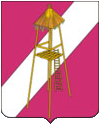 СОВЕТ СЕРГИЕВСКОГО СЕЛЬСКОГО ПОСЕЛЕНИЯ КОРЕНОВСКОГО РАЙОНАРЕШЕНИЕ28 апреля 2015 года                                                             		             № 47ст. Сергиевская О внесении изменений в решение Совета Сергиевского сельского поселения Кореновского района от 26.09.2014 № 6 «О создании административной  комиссии Сергиевского сельского поселения Кореновского района» В соответствии с произошедшими в администрации Сергиевского сельского поселения Кореновского района кадровыми изменениями,  Совет   Сергиевского сельского поселения Кореновского района  р е ш и л:           1. Внести изменения в решение Совета Сергиевского сельского поселения Кореновского района от 26.09.2014 № 6 «О создании административной  комиссии Сергиевского сельского поселения Кореновского района», изложив приложение в новой редакции (прилагается). 2. Настоящее решение вступает в силу со дня его подписания.Глава Сергиевского сельского поселения Кореновского района                                                                            С.А.БасеевСОСТАВадминистративной комиссии Сергиевского сельского поселения Кореновского района                                                Члены комиссии:Глава Сергиевского сельского поселения Кореновского района                                                                          С.А.БасеевПРИЛОЖЕНИЕУТВЕРЖДЕНрешением Совета Сергиевского сельского поселения Кореновского районаот 28.04.2015 № 47Басеев Сергей Анатольевич- глава Сергиевского сельского поселения Кореновского района, председатель комиссии;СаркисянАнастасия Владимировна- ведущий специалист финансового отдела администрации Сергиевского сельского поселения Кореновского района, заместитель председателя комиссии;ЗубовВадим Владимирович - специалист 1 категории общего отдела администрации Сергиевского сельского поселения Кореновского района, секретарь комиссии;Колосова Любовь Ивановна- член ТОС № 2Бакуменко Ольга Валерьевна- специалист 1 категории финансового отдела администрации Сергиевского сельского поселенияСергейчикАлексей Ефимович- председатель Совета ветеранов Сергиевского сельского поселенияЖилинаИрина  Николаевна- депутат Совета Сергиевского сельского поселенияГоловкоНиколай Гаврилович- специалист  по  работе  с  пайщиками  ООО «Золотой  Колос»КолодькоАлександр Васильевич- председатель ТОС № 1КононенкоОльга Владимировна- председатель ТОС № 2ПодгорнаяМарина  Михайловна-  бухгалтер МБУК «Сергиевский СДК»ТычинаИрина Анатольевна- заведующая Сергиевским ветеринарным участкомХахуцкий Александр Васильевич- директор МУП «ЖКХ» Сергиевского сельского поселения